全空連第５９０号令和５年３月２３日都道府県空手道連盟理事長(専務理事)殿　競技団体空手道連盟理事長(委員長) 殿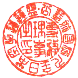 公益財団法人　全日本空手道連盟　　　　　　　　　　　　　　　　　　　　　　 専務理事　　　里　見　和　洋令和５年度公認全国形審判員養成講習会の開催について(通知)平素より当連盟の諸事業に多大なるご理解ご協力を賜り厚くお礼申し上げます。　さて、標記の件について、別紙要項に基づき実施いたします。つきましては、貴所属該当者に十分ご周知のうえ、申込手続きをよろしくお願いします。本件担当：指導普及課　石　田　　航 ＴＥＬ：０３－５５３４－１９５１ＦＡＸ：０３－５５３４－１９５２